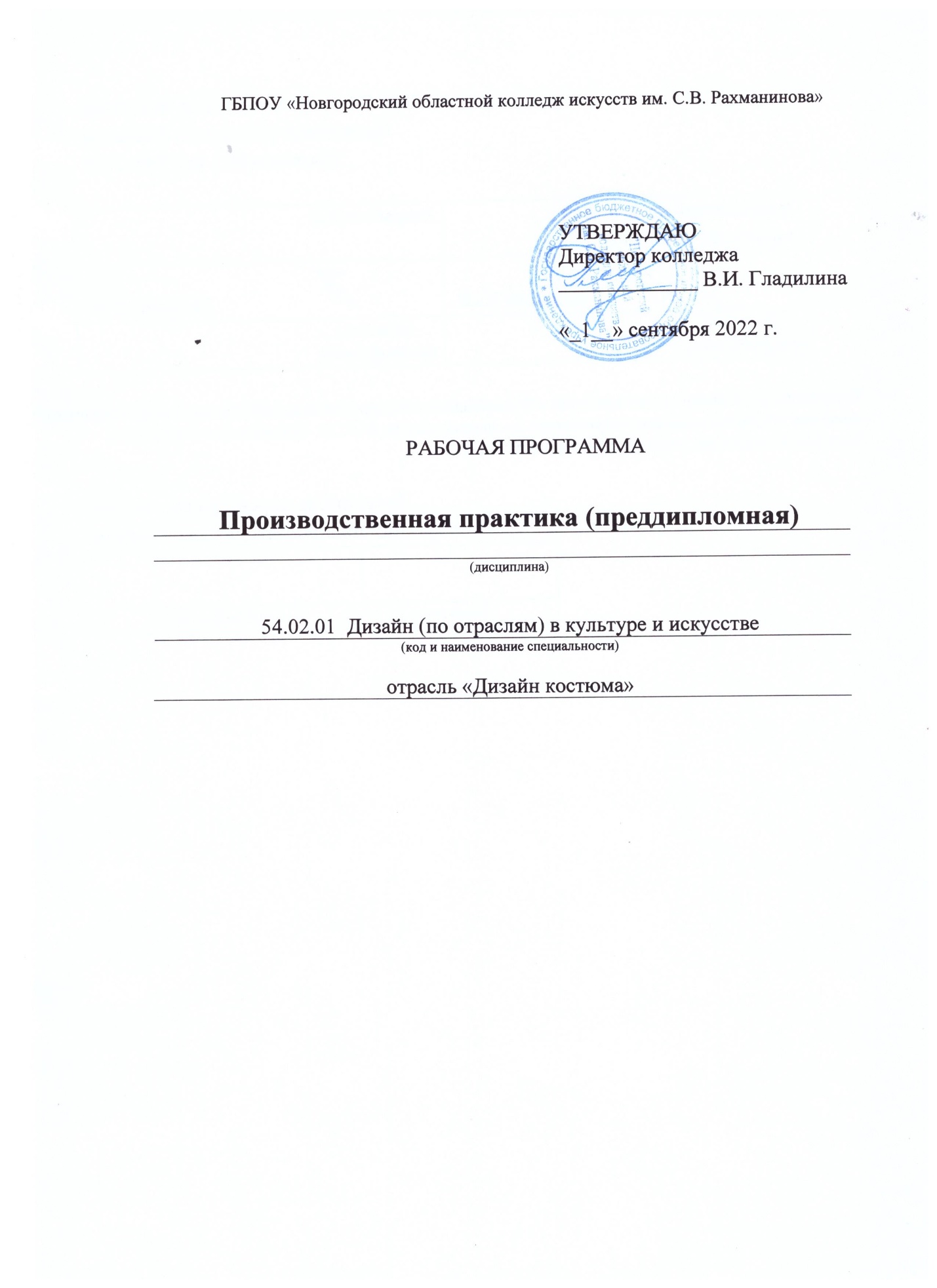 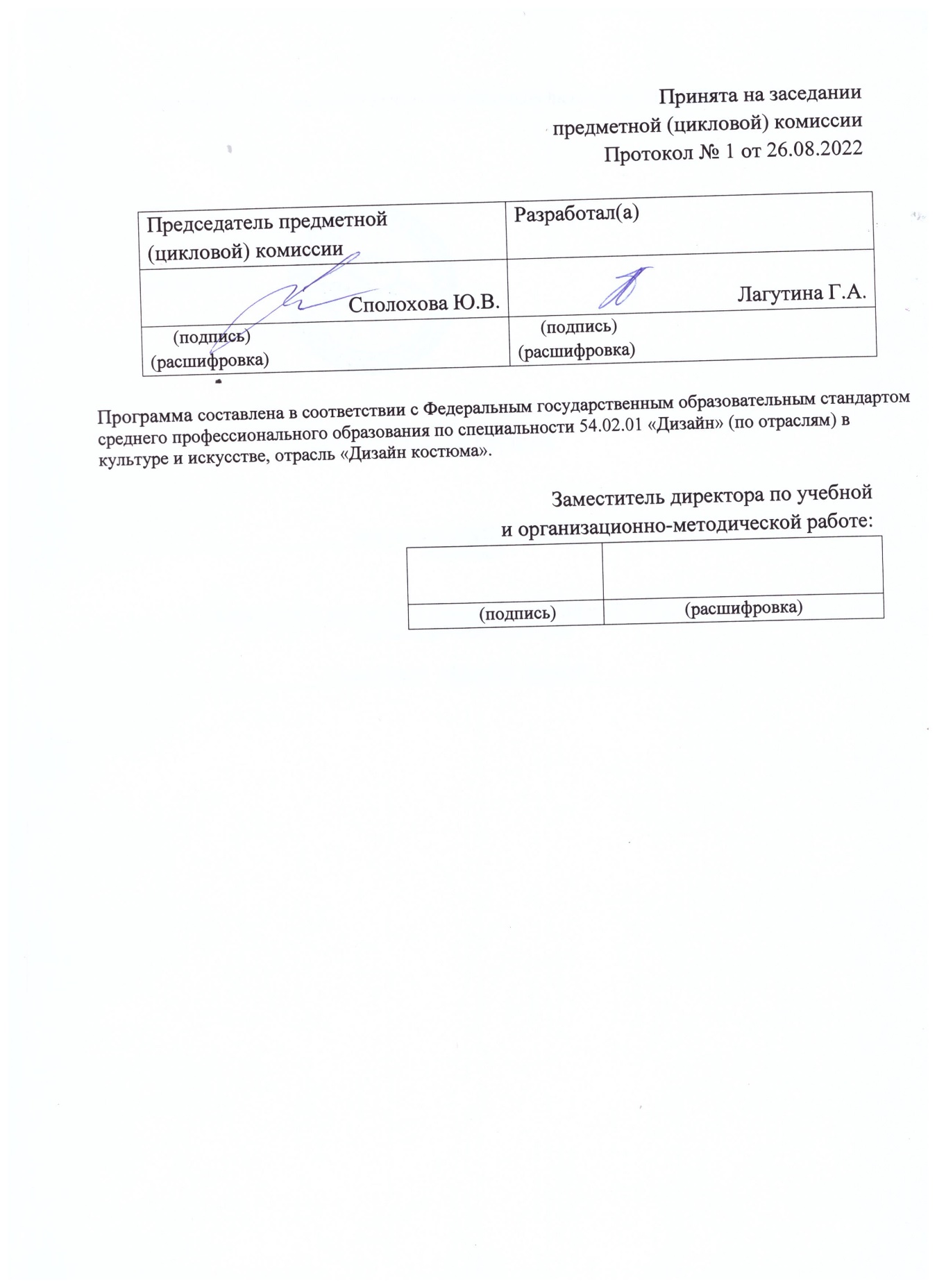 Введение.	Рабочая программа учебной дисциплины «Производственная практика (преддипломная)», ПДП.ОО «Производственная практика (преддипломная)», является частью основной образовательной программы в соответствии с ФГОС по специальностиСПО 54.02.01 «Дизайн» (по отраслям) углубленной подготовки в части освоения основного вида (ПК 1.1 – 1.10, 2.1-2.7) профессиональной деятельности:ПК 1.1. Изображать человека и окружающую предметно-пространственную среду средствами академического рисунка и живописи;ПК 1.2. Применять знания о закономерностях построения художественной формы и особенностях ее восприятия.ПК 1.3. Проводить работу по целевому сбору, анализу исходных данных, подготовительного материала, выполнять необходимые пред проектные исследования.ПК 1.4. Владеть основными принципами, методами и приемами работы над дизайн проектом.ПК 1.5. Владеть классическими изобразительными и техническими приемами, материалами и средствами проектной графики и макетирования.ПК 1.6. Учитывать при проектировании особенности
материалов,	технологии	изготовления,	особенности современногопроизводственного оборудования.ПК 1.7. Использовать компьютерные технологии при реализации творческого замысла.ПК 1.8. Находить художественные специфические средства, новые образно-пластические решения для каждой творческой задачи.ПК 1.9. Осуществлять процесс дизайн проектирования.ПК 1.10. Разрабатывать техническое  задание на дизайнерскую продукцию.ПК 2.1. Осуществлять преподавательскую и учебно-методическую деятельность в детских школах искусств, детских художественных школах, других учреждениях дополнительного образования, в общеобразовательных учреждениях, учреждениях СПО.ПК 2.2. Использовать знания в области психологии и педагогики, специальных и теоретических дисциплин в преподавательской деятельности.ПК 2.3. Использовать базовые знания и практический опыт по организации и анализу учебного процесса, методике подготовки и проведения урока.ПК 2.4. Применять классические и современные методы преподавания.ПК 2.5. Использовать индивидуальные методы и приемы работы с учетом возрастных, психологических и физиологических особенностей обучающихся.ПК 2.6. Планировать развитие профессиональных умений обучающихся.ПК 2.7. Владеть  культурой  устной  и письменной речи, профессиональной терминологией.	Дизайнер - преподаватель должен обладать (ОК. 1–10) общими компетенциями, включающими в себя способность:ОК. 1. Понимать сущность и социальную значимость своей будущей профессии, проявлять к ней устойчивый интерес.ОК. 2. Организовывать собственную деятельность, определять методы и способы выполнения профессиональных задач, оценивать их эффективность и качество.ОК. 3. Решать проблемы, оценивать риски и принимать решения в нестандартных ситуациях.ОК. 4. Осуществлять поиск, анализ и оценку информации, необходимой для постановки и решения профессиональных задач, профессионального и личностного развития.ОК. 5. Использовать информационно-коммуникационные технологии для совершенствования профессиональной деятельности.ОК. 6. Работать в коллективе, обеспечивать его сплочение, эффективно общаться с коллегами, руководством.ОК. 7. Ставить цели, мотивировать деятельность подчиненных, организовывать и контролировать их работу с принятием на себя ответственности за результат выполнения заданий.ОК. 8. Самостоятельно определять задачи профессионального и личностного развития, заниматься самообразованием, осознанно планировать повышение квалификации.ОК. 9. Ориентироваться в условиях частой смены технологий в профессиональной деятельности.ОК 10.	Исполнять воинскую обязанность, в том числе с применением полученных профессиональных знаний (для юношей).	Рабочая программа учебной дисциплины «Производственная практика (преддипломная)», является частью основной образовательной программы, может быть использована в следующих2.1.областях профессиональной деятельности выпускников углубленной подготовки в культуре и искусстве: художественное проектирование объектов дизайна, дизайна среды, промышленного дизайна, арт-дизайна; образование художественное в детских школах искусств, детских художественных школах, других образовательных учреждениях дополнительного образования, общеобразовательных учреждениях, учреждениях СПО.	 Учебная дисциплина «Производственная практика (преддипломная)», в структуре основной профессиональной образовательной программы принадлежит к профессиональномумодулю ПДП.00 «Производственная практика (преддипломная)».2. Цель и задачи дисциплины.подготовка к практической деятельности по решению профессиональных задач;овладение профессиональной лексикой;закрепление и углубление знаний, полученных в процессе обучения,приобретение умений по таким видам профессиональной деятельности как сбор и оформление необходимой информации, а также выработка вариантов концептуальных решений.Задачами курса являются:подготовка к практической деятельности по решению профессиональных задач;овладение профессиональной лексикой;закрепление и углубление знаний, полученных в процессе обучения,приобретение умений по таким видам профессиональной деятельности как сбор и оформление необходимой информации, а также выработка вариантов концептуальных решений.	Рабочая программа составлена в соответствии с рабочей программой воспитания и календарным планом воспитательной работы http://noki53.ru/about/programma-vospitaniya.php 3. Требования к уровню освоения содержания курса.В результате освоения   курса студент должен: иметь практический опыт:использования разнообразных изобразительных и технических приемов  при выполнении дизайн проекта, методов макетирования;	уметь:применять знания, полученные в процессе обучения, для решения профессиональных задач;планировать рабочий процесс в соответствии с этапами проектирования;отбирать и систематизировать необходимую информацию;владеть профессиональной лексикой; 	знать:тему производственной практики;цели и задачи производственной практики;этапы проектирования и способы поиска концептуальных решений проекта;необходимую информацию попроизводственной практике;профессиональную лексику.	Образовательная деятельность при освоении образовательной программы или отдельных ее компонентов организуется в форме практической подготовки.	Образовательная деятельность при освоении образовательной программы или отдельных ее компонентов организуется с использованием средств электронного обучения, с применением дистанционных образовательных технологий.тестирующие системы (НЭШ)информационно-справочные системыучебные базы данных (библиотека колледжа: электронный читальный зал Президентской библиотеки имени Б.Н. Ельцина)электронные энциклопедии (библиотека колледжа: электронный читальный зал Президентской библиотеки имени Б.Н. Ельцина)справочники (библиотека колледжа: электронный читальный зал Президентской библиотеки имени Б.Н. Ельцина)электронные дидактические материалыобразовательные видеофильмыфоторепродукции картин, памятников архитектуры и скульптуры, фотоизображения окружающего мира (природы и общества) и т.п.презентации	В зависимости от целей занятий могут использоваться электронная почта, социальные сети, мессенджеры.4. Объем дисциплины, виды учебной работы.«Производственная практика (преддипломная)»,обязательная  учебная нагрузка студента – 108  часов, время изучения –  8  семестр. Форма итогового контроля –  8 семестр- зачет.   Тематический план. Специальность – 54.02.01 «Дизайн»  (по отраслям)	Отрасль «Дизайн костюма»Дисциплина «Производственная практика (преддипломная)»Форма обучения – очнаяРаспределение учебной нагрузки по семестрам.Специальность – 54.02.01 «Дизайн» (по отраслям)	Отрасль «Дизайн костюма»Дисциплина «Производственная практика (преддипломная)»Форма обучения – очная5. Содержание дисциплины и требования к формам и содержанию текущего, промежуточного, итогового контроля.5.1.Содержание дисциплины8 семестрТема 1. Подготовительный этап	1. Выбор темы проекта. Постановка целей и задач проекта. Планирование рабочей деятельности. Формирование введения для отчёта по преддипломной практике.Тема 2. Предпроектный этап	Тема 1. Теоретическая часть. Сбор, анализ и формирование материала по теоретической части ВКР. Написание реферата по теоретической части ВКР. Формирование Приложения по теоретической части ВКР.	Тема 2. Исследовательская часть. Сбор, анализ и формирование материала по исследовательской части ВКР. Написание реферата по исследовательской части ВКР. Формирование Приложения по исследовательской части ВКР.Тема 3. Проектный этап: поиск образной системыТема 1. Поиск концептуальных решений.Составление вербальных рядов.Составление вербально-визуальных рядовПоиск вариантов концептуальных решений.Тема 2. Поиск графической образной системы.Поиск чёрно-белых фактур.Поиск колористических ключей.Поиск цветных фактур.Поиск символов.Поиск образов.Поиск шрифтов.Поиск стилистических направлений.Поиск композиционных решений.Тема 3. Подведение итогов.Формирование Приложения  по креативному этапу проектной части ВКР.Формирование заключения для отчёта по преддипломной практике.Тема 4. Технологический этапТема 1. Оформление отчёта и приложения.Оформление Приложения по практике.Оформление отчёта по практике.5.2. требования к формам и содержанию текущего, промежуточного, итогового контроля.Специальность – 54.02.01 «Дизайн» (по отраслям)	Отрасль «Дизайн костюма»Дисциплина «Производственная практика (преддипломная)»Форма обучения – очная Подведение итогов практикиВсе письменные работы, выполненные в ходе практических занятий, подшиваются в отчёт по преддипломной практике, а иллюстративные ряды, эскизы и графические работы оформляются в Приложение к преддипломной практике в порядке выполнения этапов проектирования. Наличие полного объёма правильно оформленных практических письменных и графических работ является допуском к зачёту по преддипломной практике.По окончании преддипломной практики проводится зачёт по отчётам по преддипломной практике.Рекомендуется при проведении преддипломной практики проводить промежуточный контроль работ, выполненных за каждые 2 – 3 дня практики. 	Контроль знаний и умений студентов, обучающихся дисциплине «Производственная практика (преддипломная)», помогает эффективно управлять учебно-воспитательными процессами и осуществлять качественную подготовку специалистов.      Благодаря контролю между преподавателями и студентами устанавливается “обратная связь”, которая позволяет оценить динамику освоения рабочего материала, действительный уровень владения системой знаний, умений и навыков и на основе их анализа выносить соответствующие коррективы в организацию учебного процесса.      Контроль знаний и умений студентов выполняет проверочную, обучающую, воспитательную и методическую функции. Показатели контроля служат главным основанием для суждения о результате учения.      Контроль дает большие возможности для развития личности студента, формирования его познавательных способностей, выработки субъективных само оценочных представлений, развития  потребности в самоконтроле. Контроль позволяет оценить методы преподавания, выбрать оптимальные варианты обучающей деятельности.	Контроль знаний и умений студентов отвечает следующим требованиям:-планомерности и систематичности;-объективности  (научной обоснованности);-всесторонности уровня сформированной основ профессиональной деятельности;-индивидуальности (учету индивидуального качества  студента);- экономичности (оценке в короткий срок);-тактичности (спокойной деловой обстановке).	Требования к контролю включают:знания: -государственного образовательного стандарта;-цели, задачи, содержание форм и методов обучения;  умения:-организовать учебно-творческую деятельность;-создавать предметно-пространственную среду, обеспечивающую условия для творческого развития;-использовать современные инновационные технологии.         	 Помогает проследить реализацию требований к уровню квалификации студента:-готовность к профессиональной деятельности в качестве преподавателя дисциплин  в учреждениях дополнительного образования;-разрабатывать авторские проекты, с учетом технологических требований;-использовать полученные знания, умения, и навыки в профессиональной деятельности, применять графические, живописные и пластические методы разработки и оформления авторских работ;-производить работу по отбору, анализу и обобщению подготовительного материала;-производить новые художественно-пластические решения для каждой творческой задачи;-разрабатывать художественно-графические  проекты  и воплощать их в материале;-производить экономический расчет на дизайн проекты;-обеспечивать правила безопасности профессиональной деятельности в процессе материального воплощения проектов;-рационально организовать свой труд и рабочее место.	 Включает знания:-основные этапы развития дизайна в современном обществе; -форм, методов проектирования, моделирования, макетирования художественных изделий с учетом современных социально экономических и эстетических требований;-технологического процесса исполнения дизайн проектов, а также физические и химические свойства материалов, применяемые при изготовлении изделий;-целей, задач, содержания, принципов, форм, методов и средств обучения в сфере проектирования;-методов управления и организации работы художественно-творческого процесса;-закономерностей построения художественной формы и особенности восприятия;-свойства  применяемых материалов и эстетические качества;-сбора и систематизации подготовительного материала и способов применения для воплощения творческого замысла, использование информационных технологий в профессиональной деятельности.              Знания проверяются на всех уровнях усвоения: репродуктивном, творческом.             Требования к контролю являются, качественной реализацией требований  ГОС СПО, включает в себя следующие виды контроля: предварительный, текущий, рубежный (периодический), административный, итоговый.             Предварительный контроль позволяет определить исходный уровень  знаний и умений по дисциплине, уровень познавательных возможностей, потребностей студентов к профессиональной деятельности, к саморазвитию.             Текущий контроль стимулирует регулярную, напряженную и целенаправленную работу студентов, активизирует их познавательную деятельность, определяет уровень овладения умениями самостоятельной работы.              Периодический (рубежный) контроль позволяет  определить качество освоения студентами учебного материала по разделам, темам, дисциплинам.Комплекс заданий составляет большую часть программы. Располагаются задания по степени трудности.              Стандартизированный контроль позволяет оценить большое количество студентов. Он дает возможность получить студенту валидную (соответствие оценки ее целям по содержанию и степени трудности), надежную (устойчивость результатов оценки), стандартизированную оценку.	Административный контроль  направлен на оценку качества реализации государственных образовательных стандартов по дисциплине.               Итоговый контроль  направлен на проверку конечных результатов обучения дисциплине, овладение студентами системы знаний, умений и навыков. Он осуществляется на семинарах и государственных экзаменах, защите дипломного проекта.             Результаты контроля знаний и умений студентов выражается в оценке. Оценка-это определение и выражение в условных знаках, а также в оценочных суждениях преподавателя степени усвоения знаний и умений, установленных программой по пятибалльной системе. Оценка имеет большое образовательное и воспитательное значение, организующее воздействие.                 Оценка знаний и умений студентов отвечает следующим требованиям: -объективности (действительный уровень усвоения учебного материала);-индивидуальности характера (уровень знаний конкретного студента);-гласности (должна быть оглашена);-обоснованности (должна быть мотивированной и убеждающей, соотносящейся с самооценкой и мнением учебной группы).                 Оценка выполнения задания в качественной форме: 100-90%  качественного исполнения- 5 (отлично)  90-75% правильного исполнения- 4 (хорошо) 75-50% правильного исполнения- 3 (удовлетворительно) 50%      правильного исполнения- 2 (неудовлетворительно)            Критерии итоговых оценок знаний и умений студентов, обучающихся дисциплине «Дизайн-проектирование»  5 (отлично) - за качественное исполнение задания, художественно-образное, графическое и колористическое решение, высокопрофессиональное  выполнение проекта.4 (хорошо) -  за хорошее исполнение, владение художественно-графическим и колористическим решением, профессиональное выполнение проекта. За грамотное соблюдение технологического процесса, владение теоретическими и практическими знаниями. 3 (удовлетворительно) - за удовлетворительное исполнение задания, недостаточное владение художественно-графическим и колористическим решением, удовлетворительное выполнение проекта.2 (неудовлетворительно) - за допущенные ошибки в исполнении работы, неумение применять знания для решения практических задач.       Таким образом, совокупность видов, форм, методов контроля позволяет получить достаточно точную и объективную картину обучения студентов и добиться высокого качества подготовки студентов в соответствии с требованиями ГОС СПО.           Оценка работ студентов производится предметно-цикловой комиссией.6. Учебно-методическое и информационное обеспечение курса.Карта учебно-методического обеспечения Специальность – 54.02.01 «Дизайн»  (по отраслям)	Отрасль «Дизайн костюма»Дисциплина «Производственная практика (преддипломная)»Форма обучения – очная, всего -  69 часов.Таблица 1. Обеспечение дисциплины учебными изданиями.Таблица 2. Обеспечение дисциплины учебно-методическими материалами (разработками)7. Материально-техническое обеспечение курса.Обеспечение дисциплины средствами обучения.	Реализация учебной дисциплины Производственная практика (преддипломная)»», требует наличия мастерских для занятий.8. Методические рекомендации преподавателям.	Все разделы и темы должны выполняться строго в определенном порядке.	Раздел 1. Подготовительный этап. Тема 1.1. Выбор темы проекта. Постановка целей и задач проекта. Планирование рабочей деятельности.Формирование введения для отчёта по преддипломной практике.	Раздел 2. Предпроектный этап. Тема 2.1. Теоретическая часть.Сбор, анализ и формирование материала по  теоретической части ВКР.Написание реферата по  теоретической части ВКР.Формирование Приложения  по  теоретической части ВКР.Тема 2.2. Исследовательская часть. Сбор, анализ и формирование материала по исследовательской части ВКР. Написание реферата по исследовательской части ВКР. Формирование Приложения по исследовательской части ВКР.	Раздел 3. Проектный этап: поиск образной системы. Тема 3.1. Поиск концептуальных решений. Составление вербальных рядов. Составление вербально-визуальных рядов. Поиск вариантов концептуальных решений.Тема 3.2. Поиск графической образной системы. Поиск чёрно-белых фактур.Поиск колористических ключей. Поиск цветных фактур. Поиск символов. Поиск образов. Поиск шрифтов. Поиск стилистических направлений. Поиск композиционных решений. Тема 3.1. Подведение итогов.	Формирование Приложения по креативному этапу проектной части ВКР. Формирование заключения для отчёта по преддипломной практике.	Раздел 4. Технологический этап. Тема 4.1. Оформление отчёта и приложения. Оформление Приложения по практике. Оформление отчёта по практике.10. Перечень основной и дополнительной учебной литературы.Основная:1.Бердник, Т.О. Основы художественного проектирования одежды и эскизной графики: Учебник-Р.н.Д.: Феникс,2022. -352с.2. Бердник, Т.О. Дизайн костюма: Учебник-Р.н.Д.: Феникс,2022. -370с.3. Иттен, И. Искусство цвета. Учебник-М.: Д. Андронов,2021. -260с.4. Кильпе, М.В. Композиция: Учебник-М.: Д. Андронов,2020. -345с.5. Козлов, В.Н. Художественное оформление текстильных изделий: Учебник—М.: Л. и П.П.,2021. -295с.6. Козлова, Т.В. и др. Моделирование и художественное оформление женской и детской одежды: Учебник—М.: Легпрмиздат,2022. -420с.7. Козлова, Т.В. Художественное проектирование костюма: Учебник-М.: Легпрмиздат,2021. -370с.8.Светлова, Л.П. Азбука орнамента: Учебник—М.: Легпрмиздат,2020. -212с.9. Шугаев, В. М. Орнамент на ткани: Учебник—М.: Андронов,2022. -314с.	Дополнительная:1.Акилова, З.Т.Проектирование корсетных изделий: Учебное пособие-М.: Легпрмиздат,2022. -242с.2. Бланк, А. Ф. и др. Моделирование и конструирование женской одежды: Учебное пособие-М.: Легпрмиздат,2021. -292с.3. Вийранд,Т.О. Молодежи об искусстве.-Т.:Кунст.,2001.-160с.4. Горина, Г.С.Моделирование форм одежды: Учебное пособие-М.: Л. И П.П.,2022. -362с.5.Дзеконьска-Козловская, А.Женская мода 20 века: Учебное пособие-М.: Легпрмиздат,2022. -296с.6. Жак, Л.Техника кроя: Учебное пособие-М.: Легпрмиздат,2022. -305с.7. Котторн, Н.С. История моды в 20 веке: Учебное пособие-М.: Тривиум,2021. -420с.8. Ле, Корбюзье. Архитектура 20 века: Учебное пособие-М.: Искусство,2022. -385с.9.Нестеренко, О.И.Краткая энциклопедия дизайна: Учебное пособие-М.: Молодая гвардия,2022. -325с.СодержаниеНаименование разделов и темМакс. нагр. студ. чКол-во аудиторных часов при очной форме обучения (в том числе по программе воспитания)Кол-во аудиторных часов при очной форме обучения (в том числе по программе воспитания)Самост. раб. студ.Наименование разделов и темМакс. нагр. студ. чТеоретич.обучениеПрактическая работаСамост. раб. студ.VIII семестрТема 1. Подготовительный этап20416Тема 2. Предпроектный этап.20416Тема  3. Проектный этап: поиск образной системы40436Тема  4. Технологический этап28424ВСЕГО:1081692Вид учебной работыВсегоНомера семестровНомера семестровНомера семестровНомера семестровНомера семестровНомера семестровВид учебной работыВсегоVIIIАудиторные занятия (теоретические занятия)108108Самостоятельная работаВсего108108Вид итогового контролязачетБиблиографическое описание изданияВид занятия, в котором используетсяЧисло обеспечи-ваемых часовКол-во экземпляровКол-во экземпляровБиблиографическое описание изданияВид занятия, в котором используетсяЧисло обеспечи-ваемых часовУчебный кабинетБиблиотека колледжа1.Бердник, Т.О. Основы художественного проектирования одежды и эскизной графики: Учебник-Р.н.Д.: Феникс,2022.-352с. Практическая работа108112. Бердник, Т.О. Дизайн костюма: Учебник-Р.н.Д.: Феникс,2022.-370с.Практическая работа10813. Иттен, И. Искусство цвета. Учебник-М.:Д. Андронов,2021.-260с.Практическая работа10814. Кильпе, М.В. Композиция: Учебник М.:Д.Андронов,2022.-345с.Практическая работа10855. Козлов,В.Н. Художественное оформление текстильных изделий: Учебник—М.: Л. и П.П.,2021.-295с.Практическая работа108116. Козлова, Т.В. и др. Моделирование и художественное оформление женской и детской одежды: Учебник—М.:Легпрмиздат,2022.-420с.Практическая работа108137. Козлова, Т.В. Художественное проектирование костюма: Учебник-М.: Легпрмиздат,2020.-370с.Практическая работа10848.Светлова, Л.П. Азбука орнамента: Учебник—М.: Легпрмиздат,2022.-212с.Практическая работа10812Библиографическое описание ИзданияВид занятия, в котором используетсяЧисло обеспечи-ваемых часовКол-во экземпляровКол-во экземпляровБиблиографическое описание ИзданияВид занятия, в котором используетсяЧисло обеспечи-ваемых часовУчебный кабинетБиблиотека колледжа1.Альхауэр,  Х. Д. Мода между спросом и предложением: Учебное пособие-М.:Легпрмиздат,2022.-242с Практическая работа108112.  Акилова, З.Т. и др.  Моделирование одежды на основе принципа трансформации: Учебное пособие-М.:Легпрмиздат,2021.-292сПрактическая работа10813. Божко, Ю.Г. Основы архитектоники и комбинаторики формообразования: Учебное пособие-  Т.:Кунст.,2022.-160с. Практическая работа10814. Волкотруб, И.Т. Основы художественного конструирования: Учебное пособие-М.:Л. И П.П.,2021.-362с.Практическая работа10855. Воронов, Н.В. Очерки истории отечественного дизайна: Учебное пособие - М.: Легпрмиздат,2020.-296с. Практическая работа108116. Гика, М.Н.Эстетика пропорций в природе и искусстве: Учебное пособие-М.:Легпрмиздат,2021.-305с.Практическая работа108137. Горина, Г.С. Моделирование формы одежды: Учебное пособие - М.: Тривиум,2022.-420с. Практическая работа10848. Кащенко,О.Д. Покупателю об одежде и моде: Учебное пособие-М.:Искусство,2022.-385с.Практическая работа108129. Козлова, Т.В. Моделирование и художественное  оформление женской и детской: Учебное пособие-М. Молодая гвардия,2022.-325с.Практическая работа10811Наименование и описание средств обученияВид занятия, в котором используетсяЧисло обеспечиваемых часовКол-во экземпляров1. Учебно-методическим и информационным обеспечением, включающим учебники, учебно-методические пособия, конспекты лекций, аудио и видео материалы.Лекции. Самост.раб.108